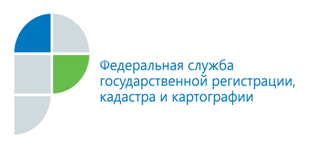 г. Барнаул2  марта  2015 годаПресс-релизВ Кадастровой палате Алтайского края изменились номера телефона предварительной записи и телефона доверияТеперь предварительно записаться на приём к специалистам филиала 
ФГБУ «ФКП Росрестра» по Алтайскому краю (Кадастровая палата) жители края смогут по телефону 8 (3852) 50-20-99. Кроме того, предварительно записаться на приём можно по телефону Ведомственного центра телефонного обслуживания 8-800-100-34-34 (звонок бесплатный), по телефонам любого офиса приёма Кадастровой палаты, при личном обращении в любой пункт приёма-выдачи документов Кадастровой палаты, самостоятельно на портале электронных госуслуг Росреестра www.rosreestr.ru.Также изменился телефон доверия Кадастровой палаты. Теперь жители края могут оставлять обращения по вопросам противодействия коррупции по телефону 
8 (3852) 50-20-96.Пресс-службафилиала ФГБУ «ФКП Росреестра» по Алтайскому крают.:28-28-92fgu22_press2@u22.rosreestr.ru